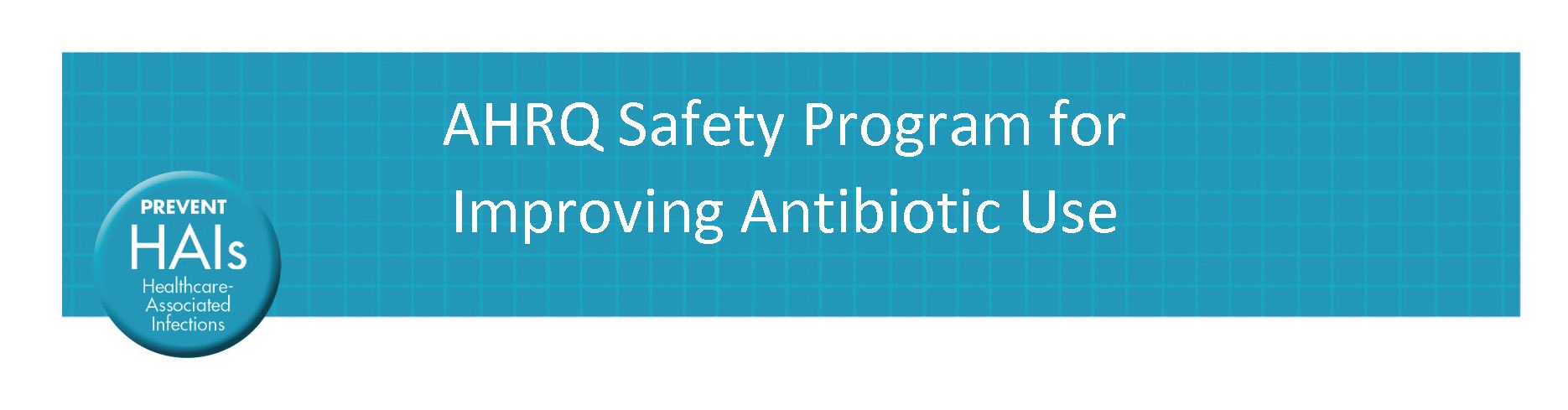 Gap Analysis for Antibiotic Stewardship Programs in Long-Term CareInstructions: Complete this document to evaluate your antibiotic stewardship program (ASP) on an annual basis and to define areas for further improvement. The ASP areas addressed in this document are addressed throughout the AHRQ Safety Program Toolkit. The questions labeled as Fundamental (  ) address components that all ASPs should have, and those labeled as Enhanced (  ) address components that may further enhance ASPs. If your ASP is missing Fundamental components or is not performing core interventions, then you should determine how to manage these deficiencies, including meeting with senior leadership to discuss additional resources. If your ASP does not have Enhanced items, discuss whether implementation of these items might be of benefit to your program and what resources would be needed to operationalize them.  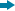 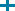 Key:   = Fundamental,  = Enhanced Program Leadership Program StructureAntibiotic Use ProtocolsInterventionsOther Interventions To ConsiderMicrobiologyDataEducationAHRQ Pub. No. 17(21)-0029June 2021Job TitleAntibiotic Stewardship AreaAnswersCommentsInfection Preventionist    Has an Infection Preventionist been identified?☐ Yes☐ NoInfection PreventionistDoes the Infection Preventionist have appropriate education, training, experience, or certification for his/her responsibilities?  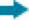 ☐ Yes☐ NoInfection Preventionist    Does the Infection Preventionist work at least part-time at the facility?  ☐ Yes☐ NoInfection Preventionist     What proportion of the Infection Preventionist’s time is allocated specifically to the antibiotic stewardship program (exclusive of other infection prevention and control activities)?  Medical Director     Is the Medical Director or his/her designee a member of the Antibiotic Stewardship Team? Medical Director    Has the Medical Director or his/her designee received specialized training in antibiotic stewardship?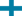 ☐ Yes☐ No☐ N/APharmacist     Is the Pharmacist (Consulting or Dispensing) a member of the Antibiotic Stewardship Team?☐ Yes☐ NoPharmacist    Is supporting antibiotic stewardship activities included in the Pharmacist’s job description or contract?☐ Yes☐ No☐ N/APharmacist    Does the Pharmacist have a certificate or advanced training in infectious diseases or antibiotic stewardship?☐ Yes☐ No☐ N/AOther Team MembersIndicate other members of the Antibiotic Stewardship Team ☐ Director of Nursing☐ Assistant Director of Nursing☐ Administrator☐ Front-line Nurses☐ Infectious Diseases Consultant☐ Nurse Aide☐ Nurse Manager☐ Nurse Practitioner☐ Other Physicians☐ Other Pharmacist☐ Physician Assistant☐ Representative from Resident &         Family Council☐ Wound Care Nurse☐ Other:Senior Executive LeadershipTo whom does the Antibiotic Stewardship Team report?Senior Executive LeadershipHow often does Antibiotic Stewardship Team leadership meet with senior leadership?☐ Monthly ☐ Quarterly☐ Annually☐ Never☐ Other:Senior Executive LeadershipDoes senior leadership actively promote/support antibiotic stewardship prevention activities?☐ No☐ Yes: Antibiotic Stewardship Team member☐ Yes: Provides adequate funding for ASP☐ Yes: Provides funding for AS member training☐ Yes: Promotes AS messages via newsletters, screen savers, etc.☐ Yes: Provides back up to ASP if prescribers do not follow AS approaches☐ Yes: Other:Antibiotic Stewardship AreaAnswersCommentsWhat are the activities of the Antibiotic Stewardship Team?Note: activities listed are suggestions for team activities; not all teams will perform all activities.☐ Establish and review antibiotic use protocols☐ Monitor antibiotic use☐ Track antibiotic use data☐ Recommend approaches to improve antibiotic use☐ Obtain, review, and distribute the antibiogram ☐ Review Clostridioides difficile infection rates and recommend improvement approaches☐ Perform proactive risk assessments to determine areas in which harm related to antibiotic prescribing could be avoided with intervention☐ Review the antibiogram and recommend improvement approaches☐ Develop, review, and distribute materials to prescribing clinicians, nursing staff, and residents/family members regarding optimal antibiotic prescribing☐ Provide feedback to prescribers about antibiotic prescribing practices☐ Review approaches employed by the contracted microbiology lab for reporting culture and susceptibility data☐ N/ADoes the Antibiotic Stewardship Team report to the Quality Assessment and Assurance (QAA) or the Quality Assurance and Performance Improvement (QAPI) Committees?☐ Yes☐ No☐ N/ADoes your ASP develop an annual plan outlining goals for the following year?☐ Yes☐ NoDoes your ASP perform an annual risk assessment to identify priorities?☐ Yes☐ NoDoes your ASP have a binder or other document detailing how it is compliant with Reform of Requirements for Long-Term Care Facilities mandated by the Centers for Medicare & Medicaid Services (CMS) and/or The Core Elements of Antibiotic Stewardship for Nursing Homes issued by the Centers for Disease Control and Prevention (CDC)?☐ Yes☐ NoAntibiotic Stewardship AreaAnswersCommentsDoes your facility have facility-specific antibiotic use protocols?☐ Yes☐ No    Do your antibiotic use protocols cover the following syndromes?☐ Urinary tract infection☐ Asymptomatic bacteriuria☐ Bacterial pneumonia☐ Clostridioides difficile infection☐ Skin and soft tissue infections☐ Other:☐ Other:☐ Other:☐ N/A    Do your antibiotic use protocols provide recommendations for diagnostic testing?☐ Yes☐ No☐ N/ADo your antibiotic use protocols provide recommendations on empiric therapy?☐ Yes☐ No☐ N/ADo your antibiotic use protocols provide recommendations on duration of therapy?☐ Yes☐ No☐ N/A    Do your antibiotic use protocols provide recommendations about re-evaluating antibiotic decisions after more clinical or diagnostic information become available?☐ Yes☐ No☐ N/A    Do your antibiotic use protocols or other policies or procedures provide recommendations about the interpretation of microbiology results (including rapid diagnostic tests)?☐ Yes☐ No☐ N/ADo your antibiotic use protocols or other policies or procedures provide guidance on when to consider transferring a resident to an acute care facility?☐ Yes☐ No☐ N/AAre antibiotic use protocols disseminated to prescribing clinicians at the point of care?☐ Yes☐ No☐ N/A    Who is involved in developing and reviewing antibiotic use protocols?☐ Antibiotic Stewardship Team members☐ Infectious disease consultants☐ Consulting pharmacists☐ Other prescribing clinicians☐ Front-line nurses☐ Other:☐ N/ACORE INTERVENTIONS:Antibiotic Pre-authorizationFrequencyPost-prescription Review and FeedbackFrequencyPreauthorization and Post-Prescription Review and FeedbackFor each agent or class, indicate whether the ASP performs pre-authorization and/or post-prescription review and feedback.Amoxicillin☐ Yes☐ No☐ N/A☐ Daily weekdays☐ Daily 7 days☐ 2–3 times/week☐ Other:☐ N/A☐ Yes☐ No☐ N/A☐ Daily weekdays☐ Daily 7 days☐ 2–3 times/week☐ Other:☐ N/APreauthorization and Post-Prescription Review and FeedbackFor each agent or class, indicate whether the ASP performs pre-authorization and/or post-prescription review and feedback.Amoxicillin-clavulanate☐ Yes☐ No☐ N/A☐ Daily weekdays☐ Daily 7 days☐ 2–3 times/week☐ Other:☐ N/A☐ Yes☐ No☐ N/A☐ Daily weekdays☐ Daily 7 days☐ 2–3 times/week☐ Other:☐ N/APreauthorization and Post-Prescription Review and FeedbackFor each agent or class, indicate whether the ASP performs pre-authorization and/or post-prescription review and feedback.Azithromycin☐ Yes☐ No☐ N/A☐ Daily weekdays☐ Daily 7 days☐ 2–3 times/week☐ Other:☐ N/A☐ Yes☐ No☐ N/A☐ Daily weekdays☐ Daily 7 days☐ 2–3 times/week☐ Other:☐ N/APreauthorization and Post-Prescription Review and FeedbackFor each agent or class, indicate whether the ASP performs pre-authorization and/or post-prescription review and feedback.Cefazolin☐ Yes☐ No☐ N/A☐ Daily weekdays☐ Daily 7 days☐ 2–3 times/week☐ Other:☐ N/A☐ Yes☐ No☐ N/A☐ Daily weekdays☐ Daily 7 days☐ 2–3 times/week☐ Other:☐ N/APreauthorization and Post-Prescription Review and FeedbackFor each agent or class, indicate whether the ASP performs pre-authorization and/or post-prescription review and feedback.Oral second- or third-generation cephalosporins ☐ Yes☐ No☐ N/A☐ Daily weekdays☐ Daily 7 days☐ 2–3 times/week☐ Other:☐ N/A☐ Yes☐ No☐ N/A☐ Daily weekdays☐ Daily 7 days☐ 2–3 times/week☐ Other:☐ N/APreauthorization and Post-Prescription Review and FeedbackFor each agent or class, indicate whether the ASP performs pre-authorization and/or post-prescription review and feedback.Ceftriaxone☐ Yes☐ No☐ N/A☐ Daily weekdays☐ Daily 7 days☐ 2–3 times/week☐ Other:☐ N/A☐ Yes☐ No☐ N/A☐ Daily weekdays☐ Daily 7 days☐ 2–3 times/week☐ Other:☐ N/APreauthorization and Post-Prescription Review and FeedbackFor each agent or class, indicate whether the ASP performs pre-authorization and/or post-prescription review and feedback.Cefepime☐ Yes☐ No☐ N/A☐ Daily weekdays☐ Daily 7 days☐ 2–3 times/week☐ Other:☐ N/A☐ Yes☐ No☐ N/A☐ Daily weekdays☐ Daily 7 days☐ 2–3 times/week☐ Other:☐ N/APreauthorization and Post-Prescription Review and FeedbackFor each agent or class, indicate whether the ASP performs pre-authorization and/or post-prescription review and feedback.Piperacillin/Tazobactam☐ Yes☐ No☐ N/A☐ Daily weekdays☐ Daily 7 days☐ 2–3 times/week☐ Other:☐ N/A☐ Yes☐ No☐ N/A☐ Daily weekdays☐ Daily 7 days☐ 2–3 times/week☐ Other:☐ N/APreauthorization and Post-Prescription Review and FeedbackFor each agent or class, indicate whether the ASP performs pre-authorization and/or post-prescription review and feedback.Carbapenems☐ Yes☐ No☐ N/A☐ Daily weekdays☐ Daily 7 days☐ 2–3 times/week☐ Other:☐ N/A☐ Yes☐ No☐ N/A☐ Daily weekdays☐ Daily 7 days☐ 2–3 times/week☐ Other:☐ N/APreauthorization and Post-Prescription Review and FeedbackFor each agent or class, indicate whether the ASP performs pre-authorization and/or post-prescription review and feedback.Fluoroquinolones☐ Yes☐ No☐ N/A☐ Daily weekdays☐ Daily 7 days☐ 2–3 times/week☐ Other:☐ N/A☐ Yes☐ No☐ N/A☐ Daily weekdays☐ Daily 7 days☐ 2–3 times/week☐ Other:☐ N/APreauthorization and Post-Prescription Review and FeedbackFor each agent or class, indicate whether the ASP performs pre-authorization and/or post-prescription review and feedback.Aminoglycosides☐ Yes☐ No☐ N/A☐ Daily weekdays☐ Daily 7 days☐ 2–3 times/week☐ Other:☐ N/A☐ Yes☐ No☐ N/A☐ Daily weekdays☐ Daily 7 days☐ 2–3 times/week☐ Other:☐ N/APreauthorization and Post-Prescription Review and FeedbackFor each agent or class, indicate whether the ASP performs pre-authorization and/or post-prescription review and feedback.Vancomycin IV☐ Yes☐ No☐ N/A☐ Daily weekdays☐ Daily 7 days☐ 2–3 times/week☐ Other:☐ N/A☐ Yes☐ No☐ N/A☐ Daily weekdays☐ Daily 7 days☐ 2–3 times/week☐ Other:☐ N/AAntibiotic Stewardship AreaAnswersCommentsHow is antibiotic use monitored at your facility?☐ Line-list (manual entry)☐ Other (manual entry):  ☐ Data from dispensing pharmacy☐ Data from electronic medical record ☐ Other:☐ N/AHow are antibiotic stewardship interventions made?☐ Phone call to clinicians☐ Text to clinicians☐ Rounds with teams☐ Note in medical record☐ Other:☐ N/AWhere are antibiotic stewardship interventions documented? ☐ No documentation☐ Medical record: visible to clinicians☐ Medical record: not visible to clinicians☐ Other:☐ N/ADoes your program monitor adherence to antibiotic stewardship recommendations? ☐ Yes☐ No☐ N/AAntibiotic Stewardship AreaAnswersComments    Is there is a formal procedure to review the appropriateness of all antibiotics 48–72 hours after the initial orders by the health care practitioner and nursing staff (e.g., antibiotic time out)?☐ Yes☐ No    Is there a process for intravenous to oral conversion of antibiotics in the pharmacy?☐ Yes☐ No    Does your facility have order-sets for any of the following indications? ☐ Urinary tract infection☐ Bacterial pneumonia☐ Skin and soft tissue infection☐ Clostridioides difficile infection☐ Other:☐ Other:☐ Other:☐ N/A    Are activities being conducted by the Antibiotic Stewardship Team to target antibiotics commonly associated with Clostridioides difficile infection (e.g., fluoroquinolones, clindamycin, cephalosporins)?☐ Yes☐ No    Are activities being conducted by the Antibiotic Stewardship Team to reduce inappropriate treatment of asymptomatic bacteriuria?☐ Yes☐ No    List interventions being conducted by the ASP to improve antibiotic use outside of core interventions.Antibiotic Stewardship AreaAnswersCommentsDoes the Antibiotic Stewardship Team have a regular meeting with the contracted microbiology laboratory to discuss relevant issues (e.g., developing an antibiogram, interpretation of susceptibility tests, implementation of new diagnostic tests, etc.)?☐ Yes☐ NoDoes your microbiology laboratory develop an annual antibiogram?☐ Yes, specific to our facility☐ Yes: combined with regional facilities☐ Yes: combined with hospital☐ NoDoes your microbiology lab follow Clinical and Laboratory Standards Institute (CLSI) guidelines for making the antibiogram?☐ Yes☐ No☐ N/AIs the antibiogram disseminated to healthcare practitioners?☐ Yes☐ No☐ N/A    Does your microbiology lab blind any culture or susceptibility results as a strategy to assist prescribers in selecting appropriate antibiotics?☐ Yes☐ No    Does your facility perform or order rapid diagnostics on other specimens?☐ Influenza test☐ Respiratory viral panel☐ Streptococcus pneumoniae urinary antigen test☐ SARS-CoV-2 (COVID-19) test☐ Other:☐ NoMetricsAntibiotic Stewardship AreaAnswersCommentsAntibiotic Use MetricsDo you have access to antibiotic use data?☐Yes☐NoAntibiotic Use Metrics    If you have access to antibiotic use data, what type of data is it?☐ Purchasing data ☐ Days of therapy/1,000 patient-days (preferred)☐ Days of therapy/1,000 days-present (National Healthcare Safety Network denominator – preferred)☐ Defined daily doses ☐ Other:☐ N/AAntibiotic Use MetricsDo you monitor antibiotic use trends over time?☐ Yes ☐ No ☐ N/AAntibiotic Use Metrics    Do you stratify data by antibiotic/antibiotic class?☐ Yes ☐ No ☐ N/AAntibiotic Use Metrics    Do you stratify data by provider?☐ Yes ☐ No ☐ N/AAntibiotic Use MetricsHow frequently does the Antibiotic Stewardship Team review antibiotic use data? ☐ Monthly☐ Quarterly☐ Annually☐ Other:☐ N/AAntibiotic Use Metrics    Does your Antibiotic Stewardship Team present antibiotic use data to facility leadership?☐ Yes ☐ No ☐ N/AAntibiotic Use Metrics    Does your Antibiotic Stewardship Team present antibiotic use data to frontline staff and/or healthcare practitioners?☐ Yes ☐ No ☐ N/AAntibiotic Use Metrics    Do you report antibiotic use data to the National Healthcare Safety Network Antimicrobial Use and Resistance Module?☐ Yes ☐ No ☐ N/A Antibiotic Stewardship AreaAnswersCommentsDoes your ASP provide updates to healthcare providers about judicious antibiotic prescribing and the role of AS?☐ No☐ Yes: Nurses☐ Yes: Pharmacists☐ Yes: Health care practitioners☐ Yes: Other(s)How frequently does your ASP provide updates to health care providers about judicious antibiotic prescribing and the role of AS?☐ Annually ☐ Annually, and as needed☐ Unscheduled☐ Other:☐ N/A